              		The Roma Club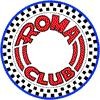 						Membership Application Form.                   Est. 1985					Please print details.Title..........First Name................................Surname.......................................................
Title..........First Name................................Surname.......................................................Address..................................................................................................................

...............................................................................................................................Postcode...............................................Telephone........................................E-Mail Address ................................................................Date...........................Romahome Model......................................... ....Registration No..........................
Payment.    We would prefer payment by BACs if this is convenient.

Our bank details are as follows : -          30.97.21  a/c 00393737 

If paying by BACs, Please return this form to our membership secretary by email to :- 
		membership.romaclub@gmailcom
or post it, with your cheque for £20.00  made payable to the Roma Club, to:-   

Roma Club Membership Secretary,		
27 Ollands Road Reepham  
Norfolk.  NR10 4EL If you need help please telephone and we will return your call.  
You can contact us on  07863 414017
		For office use.                     